Муниципальное автономно дошкольное образовательноеучреждение детский сад №134 города ТюмениКонсультация для педагогов РАЗВИТИЕ РЕЧИ ДЕТЕЙ ПОСРЕДСТВОМ ТЕАТРАЛЬНОЙ ДЕЯТЕЛЬНОСТИ»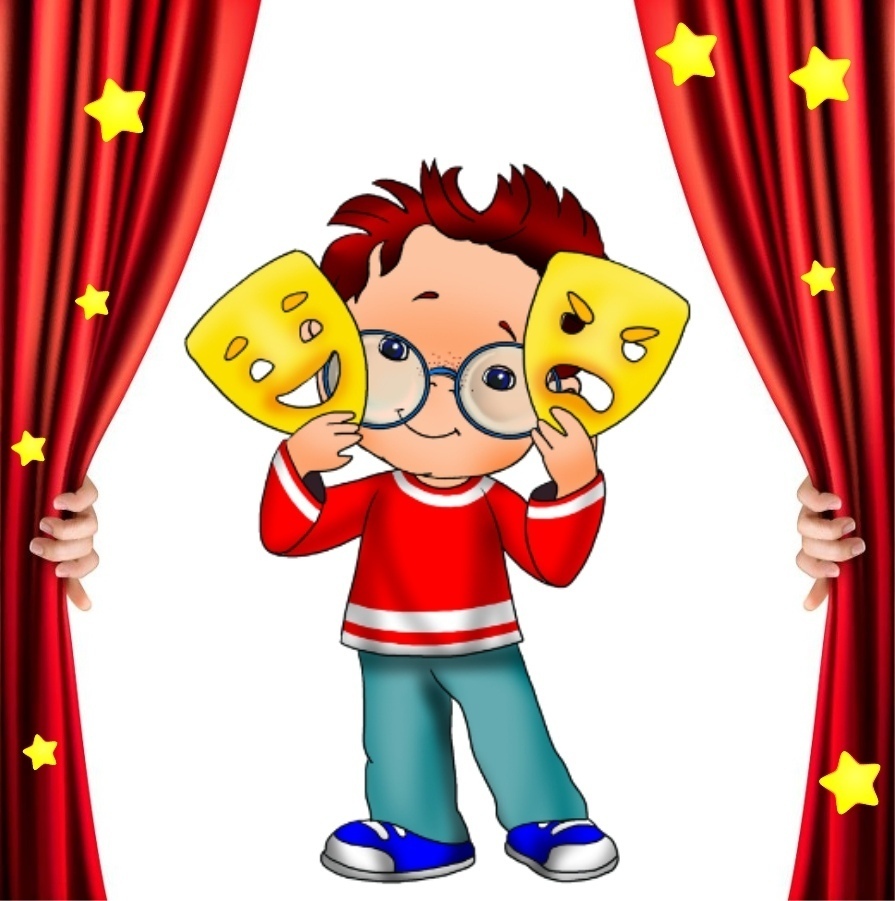  Подготовила: воспитатель Саркисова О.А.Тюмень, 2020 г. «Духовная жизнь ребенка полна лишь тогда, когда он живет в мире сказок, творчества, воображения, фантазий, а без этого он засушенный цветок!»                                                                                                        В.Сухомлинский        Дошкольное образовательное учреждение - первое и самое ответственное звено в общей системе народного образования. Овладение родным языком является одним из важных приобретений ребенка в дошкольном детстве. Именно дошкольное детство особенно сенситивно к усвоению речи. Поэтому процесс речевого развития рассматривается в современном дошкольном образовании, как общая основа воспитания и обучения детей.      Ведущая педагогическая идея работы: развитие речи детей дошкольного возраста посредством театральной деятельности. Театрализованная деятельность – это игра, в которой и прожить, и порадоваться в ней может каждый ребенок. В душе каждого ребенка таится желание свободной, творческой игры, в которой он воспроизводит знакомые литературные сюжеты.   Именно это активизирует его мышление, тренирует память и образное восприятие, развивает воображение и фантазию, совершенствуют речь. Цель:     Создать условия для развития речи детей через творческую активность в театрализованной деятельности. Актуальность:      Период дошкольного детства считается фундаментом для дальнейшего развития всех сторон речи. Успешность обучения детей к школе во многом зависит от уровня овладениями связной речью. Целенаправленное формирование связной речи имеет важнейшее значение в общей системе работы с детьми. Формирование связной речи детей в детском саду осуществляется как в процессе разнообразной практической деятельности при проведении игр, режимных моментов, наблюдений за окружающим и др., так и в процессе организованной деятельности детей. В последние годы, к сожалению, отмечается увеличение количества детей, имеющих нарушения речи. А ясная и правильная речь — это залог продуктивного общения, уверенности, успешности.      Дошкольное детство – это особый период развития ребёнка, становления общих способностей, необходимых в любом виде деятельности. Умение общаться с другими людьми, действовать совместно с ними, познавать новое, по- своему видеть и понимать жизнь – это и ещё многое другое несёт в себе дошкольное детство. Речь – основа психического развития дошкольников.         Развитие речи – одна из основных задач процесса образования. Поэтому, важно чтобы дети вовремя овладели правильной речью. Решающую роль в развитии речи играет театрализованная деятельность. Театрализация - это в первую очередь импровизация, оживление предметов и звуков. Развитие связной речи является центральной задачей речевого воспитания детей. Это обусловлено, прежде всего, ее социальной значимостью и ролью в формировании личности. Именно в связной речи реализуется основная, коммуникативная, функция языка и речи. Связная речь — высшая форма речи мыслительной деятельности, которая определяет уровень речевого и умственного развития ребенка. Вместе с тем, создание мотивации общения, связанной с творческой деятельностью, наглядной ситуацией, ставят ребёнка в такие условия, когда у него возникает самостоятельное желание высказаться, поделиться своими впечатлениями.      Размышляя над вопросом о повышении уровня речи детей, я пришла к выводу, что помочь может театрализованная деятельность.Почему именно театрализованная деятельность? Театрализованная деятельность одна из самых эффективных способов воздействия на детей, в котором наиболее полно и ярко проявляется принцип обучения: учить играя.Известно, что дети любят играть, их не нужно заставлять это делать. Играя, мы общаемся с детьми на их территории. Вступая в мир детства игры, мы многому можем научиться сами и научить наших детей. И мысль, сказанная немецким психологом Карлом Гросс, которая до сих пор пользуется популярностью: «Мы играем не потому, что мы дети, но само детство нам дано для того, чтобы мы играли». Изучая психолого-педагогическую и методическую литературу, я пришла к выводу, что театрализованная игра оказывает большое влияние на речевое развитие ребенка. Стимулирует активную речь за счет расширения словарного запаса, совершенствует артикуляционный аппарат. Ребенок усваивает богатство родного языка, его выразительные средства. Используя выразительные средства и интонации, соответствующие характеру героев и их поступков, старается говорить четко, чтобы его все поняли.      В театрализованной игре формируется диалогическая, эмоционально насыщенная речь. Дети лучше усваивают содержание произведения, логику и последовательность событий, их развитие и причинную обусловленность. Театрализованные игры способствуют усвоению элементов речевого общения (мимика, жест, поза, интонация, модуляция голоса).      Очевидно, что театрализованная деятельность учит детей быть творческими личностями, способными к восприятию новизны, умению импровизировать. Нашему обществу необходим человек такого качества, который бы смело, мог входить в современную ситуацию, умел владеть проблемой творчески, без предварительной подготовки, имел мужество пробовать и ошибаться, пока не будет найдено верное решение.      В процессе театрализованной деятельности я решаю следующие задачи:Развить устойчивый интерес к театрально-игровой деятельности;• Обогащать словарь детей, активизировать его;• Совершенствовать диалогическую и монологическую речь, её грамотный строй;• Побуждать детей отзываться на игры-действия со звуками (живой и неживой природы, подражать движениям животных и птиц под музыку, под звучащее слово;• Способствовать проявлению желания самостоятельно использовать разнообразные виды театров, формированию активности в игре с персонажами игрушками.               Для решения всех этих задач необходима предметно – пространственная среда, обеспечивающая совместную театрализованную деятельность детей и педагога, а также самостоятельное творчество каждого ребенка. Для этого у нас в группах имеются театральные уголки, которые способствуют самореализации и самовыражению ребенка, а также созданы:уголок ряженья,картотеки игр и упражнений: «Развитие речевого дыхания», «Логоритмические упражнения», «Скороговорки и чистоговорки», «Играем пальчиками и развиваем речь», «Сказки оживают», «Фольклорные произведения», «Сказки к театрам», «Театральные игры», игровые упражнения; («Язык жестов», «Пойми меня», «Угадай героя», «Измени голос») физкультминутки; игры  упражнения на развитие речевого дыхания и правильной артикуляции; (Мыльные пузыри, «Веселый пятачок», «Фраза по кругу»)  упражнения у зеркала. И результат этой работы мы видим в театрализованных постановках, которые наши юные артисты показывают своим сверстникам и малышам. Таким образом, театрализованная деятельность является эффективным средством социализации дошкольника. Участие ребенка в театрализованной деятельности создает благоприятные условия для развития у него чувства партнерства и освоения способов позитивного взаимодействия. В ходе совершенствования игровых диалогов и монологов, освоения выразительности речи наиболее эффективно происходит речевое развитие ребенка. Театрализованная деятельность позволяет формировать опыт социальных навыков и поведения, решать многие проблемные ситуации опосредованно от лица какого-либо персонажа, что помогает преодолевать робость, неуверенность в себе и застенчивость.